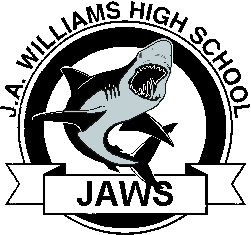 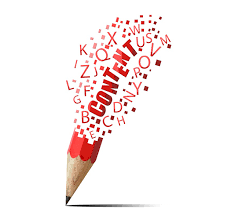 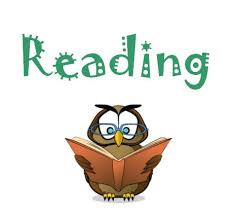     Language Arts 9 K & E Course OutlineInstructors Names:  Mrs. Amena McKay School’s Phone Number:  780-623-4271Instructor’s e-mail address: amena.mckay@nlsd.ab.caPhilosophy:The core responsibility of Knowledge and Employability English Language Arts courses is to foster and strengthen the development of language. Learning the foundational skills of communication enhances confidence, builds personal identity and enables individuals to create and sustain meaningful relationships. Becoming successful communicators at home, at school, at work and in the community enables students to experience personal satisfaction and become responsible, contributing citizens and lifelong learners.Content and Evaluation:The Writer’s Workshop - Assignments 10% Quizzes 8%        Writing Process – Prewriting, Writing, Editing,      Revising,           Celebrating!        Dictionary and thesaurus usage to encourage correct spelling,             and to improve vocabulary.        Crimes of Writing, sentence structure, grammar, spelling,              paragraphing. (Ongoing throughout the course of the year.)2.  Short Stories/Media Shorts/Cartoons- Assignments 10% Quizzes 8%	Inferencing - The Chaser, To Build a Fire etc.3.  The Essay Recipe- Assignments 10% Quizzes 8%    Using the Internet to search for content4.  Poetry- Assignments 10% Quizzes 8%    Literary devices5.  The Novel- Assignments 10% Quizzes 8%    Reading/Comprehension strategies - Call of the Wild, Messages from         Beyond, Holes etc.PAT Exam- 10%Students will demonstrate their knowledge of the subject material in a variety of different ways.  Such as but not limited to: orally, written, computer assignments and posters.Expectations:Students are expected to work to the best of their abilitiesStudents are expected to attend regularlyStudents are expected to show up on timeStudents are expected to complete all course workStudents are expected to show respect, self-control, empathy and conscience towards themselves and their peersIf students are unable to hand in a project or assignment, you must communicate with the teacher to set up alternative plans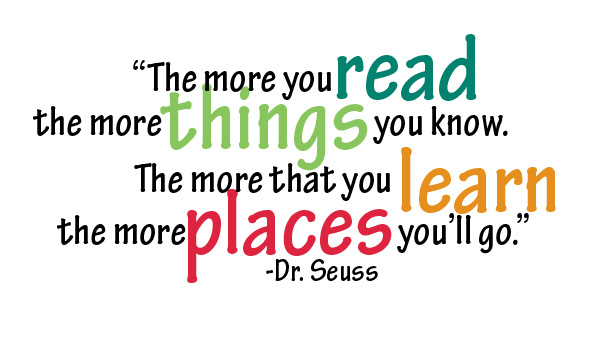 